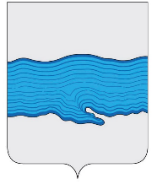 Совет Плесского городского поселения Приволжского муниципального района                   Ивановской области  РЕШЕНИЕ  г.Плесот «21» февраля 2022 г.                                                                                           № 3Об установлении срока рассрочки оплаты субъектами малого и среднего предпринимательства недвижимого имущества, находящегося в муниципальной собственности Плесского городского поселения и приобретаемого ими при реализации преимущественного права на приобретение арендуемого имуществаВ соответствии с частью 1 статьи 5 Федерального закона от 22.07.2008 N 159-ФЗ "Об особенностях отчуждения недвижимого имущества, находящегося в государственной или в муниципальной собственности и арендуемого субъектами малого и среднего предпринимательства, и о внесении изменений в отдельные законодательные акты Российской Федерации", на основании представления прокуратуры  от 29.05.2020 № 02-16-2020, руководствуясь Уставом Плесского городского поселения, совет Плесского городского поселенияРЕШИЛ:Установить, что срок рассрочки оплаты субъектами малого и среднего предпринимательства недвижимого имущества, находящегося в муниципальной собственности Плесского городского поселения и приобретаемого ими при реализации преимущественного права на приобретение арендуемого имущества, составляет пять лет.Право выбора порядка оплаты (единовременно или в рассрочку) приобретаемого арендуемого имущества, а также срока рассрочки в установленных в соответствии с настоящей статьей пределах принадлежит субъекту малого или среднего предпринимательства при реализации преимущественного права на приобретение арендуемого имущества.Оплата приобретаемого в рассрочку арендуемого имущества может быть осуществлена досрочно на основании решения покупателя.Настоящее решение вступает в силу со дня официального опубликования в издании нормативно-правовых актов Совета и Администрации Плесского городского поселения «Вестник Совета и Администрации Плесского городского поселения» Председатель Совета  Плесского городского поселения                                 Т.О. Каримов Врио главы Плесского городского поселения                                                     А.В. Корнев 